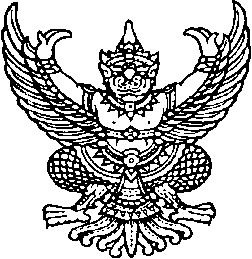 ประกาศองค์การบริหารส่วนตำบลวังทองเรื่อง ประกาศใช้แผนแผนปฏิบัติการป้องกันการทุจริต                             (พ.ศ.2565)		ด้วยองค์การบริหารส่วนตำบลวังทอง จึงได้จัดทำแผนปฏิบัติการป้องกันการทุจริต (พ.ศ.2565) ขึ้น โดยบูรณาการให้สอดคล้องกับยุทธศาสตร์ของชาติ ว่าด้วยการป้องกัน และปราบปรามการทุจริต ระยะที่ 3 (พ.ศ. 2560 - 2564) เพื่อมุ่งให้มีการจัดระบบการตรวจสอบ และประเมินผลสัมฤทธิ์ตามมาตรฐานคุณธรรม จริยธรรม ตลอดจนปรับปรุงระบบการปฏิบัติงาน ให้เกิดความโปร่งใส มีประสิทธิภาพ สนับสนุนภาคประชาชนให้มีส่วนร่วมในการตรวจสอบการปฏิบัติงาน ตลอดจนให้ผู้ปฏิบัติงานมีความซื่อสัตย์ สุจริต มีคุณธรรม และจริยธรรม อันจะส่งผลให้องค์การบริหารส่วนตำบลวังทอง องค์กรแห่งความโปร่งใส ตรวจสอบได้ และปลอดการทุจริตอย่างแท้จริง  	           ประกาศ ณ วันที่ 28 เมษายน พ.ศ. 2565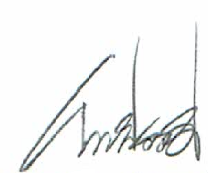               (นายทองคำ  ประพฤติธรรม)                นายกองค์การบริหารส่วนตำบลวังทอง